Stigmatism Eye Chart Test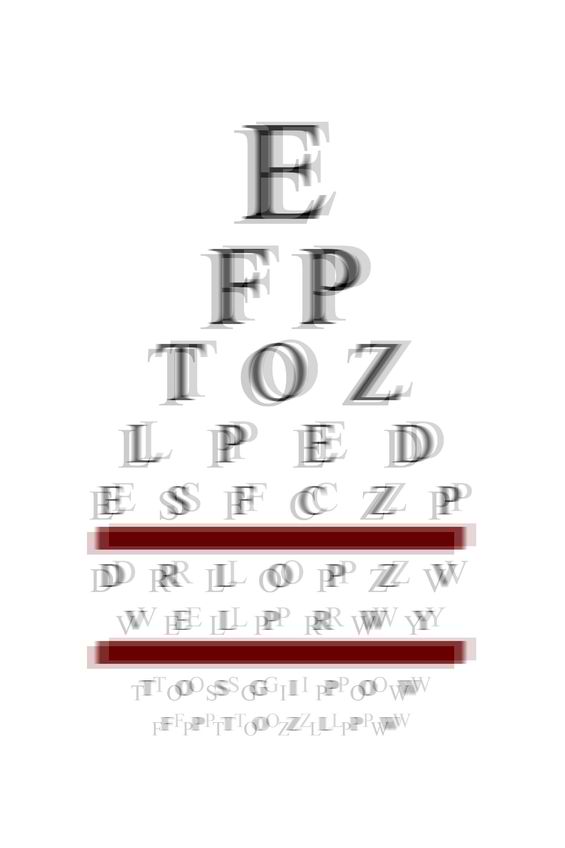 